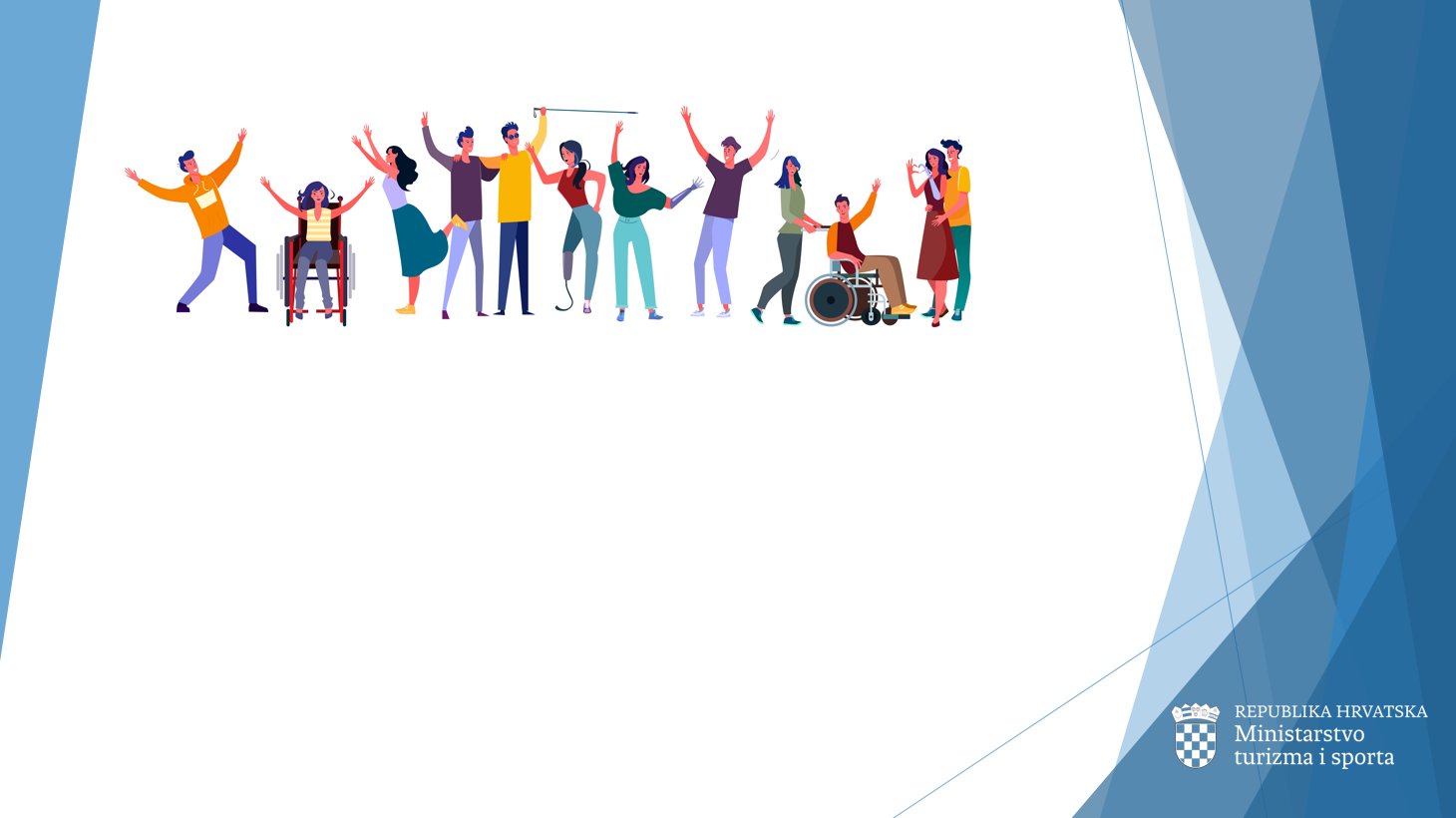 „Turizam - pristupačan svima“Razumna prilagodba i univerzalni dizajnHotel WESTIN, Zagreb, 11. svibnja 2023.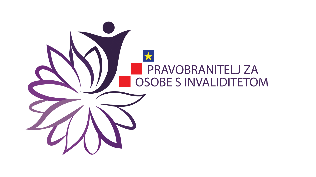 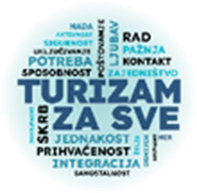 9.30-10.00Okupljanje i registracija10.00-10.10Uvodno obraćanje Jelena Šobat,  načelnica Sektora za posebne oblike turizma  i analitiku, inovacije i održivi razvoj,  Uprava za održivi razvoj i konkurentnost turističke destinacije, Ministarstvo turizma i sporta10.10-10.30Zakonska osnova -  razumna prilagodba i univerzalni dizajn Darijo Jurišić, zamjenik pravobraniteljice za osobe s invaliditetom10.30-10.50Izazovi i ograničenjaMarica Mirić, Marica Mirić, dipl. ing. predsjednica  Zajednica saveza osoba s invaliditetom Hrvatske –SOIH 10.50-11.20PAUZA ZA OSVJEŽENJE11.20-11.30Primjeri  iz prakseDarijo Jurišić, zamjenik pravobraniteljice za osobe s invaliditetom11.30-13.50„World caffe“ – interaktivna radionica „Ništa o nama bez nas“Sunčana Rapaić, dipl. ing. arh.Snježana Turalija, dipl. oec. 13.50-14.00ZaključciSunčana Rapaić, dipl. ing. arh.Snježana Turalija, dipl. oec.